Дидактические игры для детей с ОВЗД/и «Что растет в саду, в огороде?»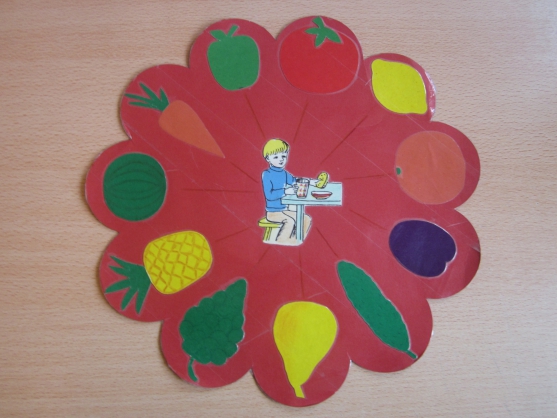 Д/ и «Геометрическое лото»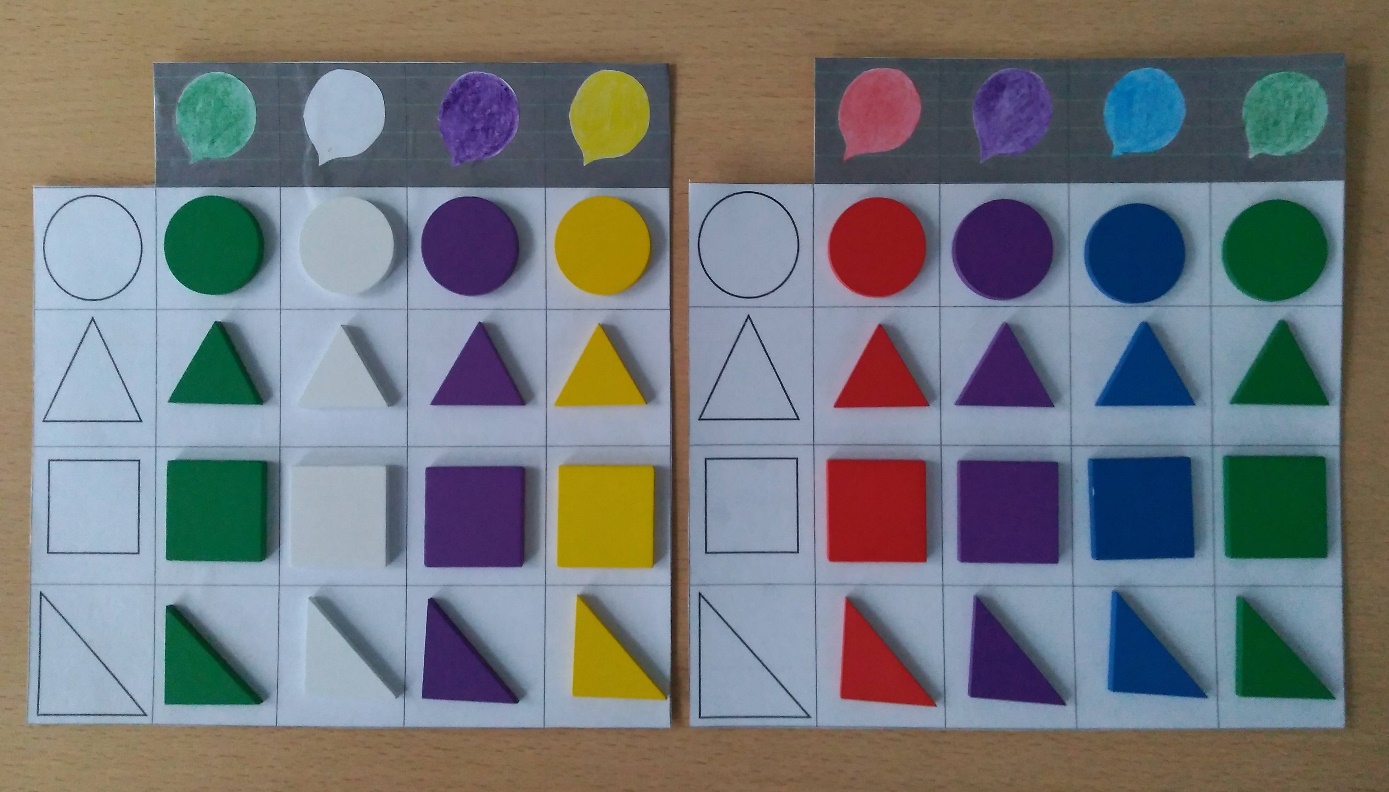 Д/и «Времена года»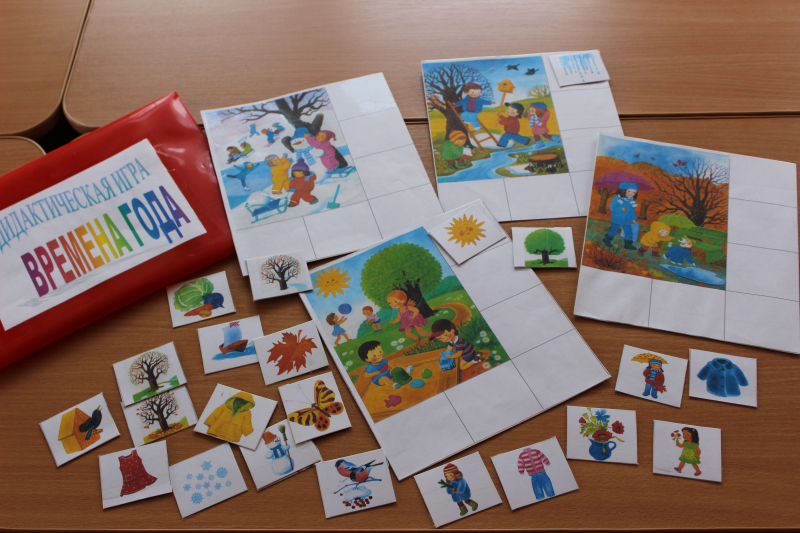 Д/и «Профессии»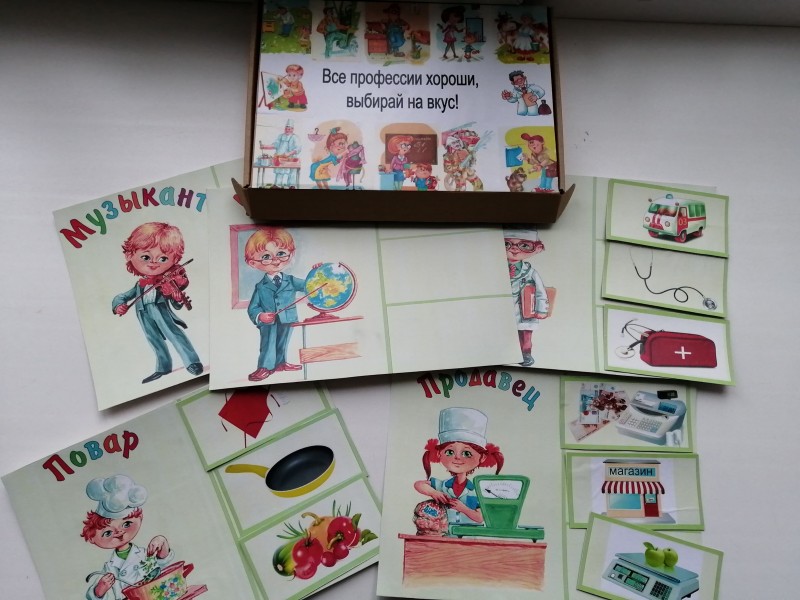 Д/и «У кого что?»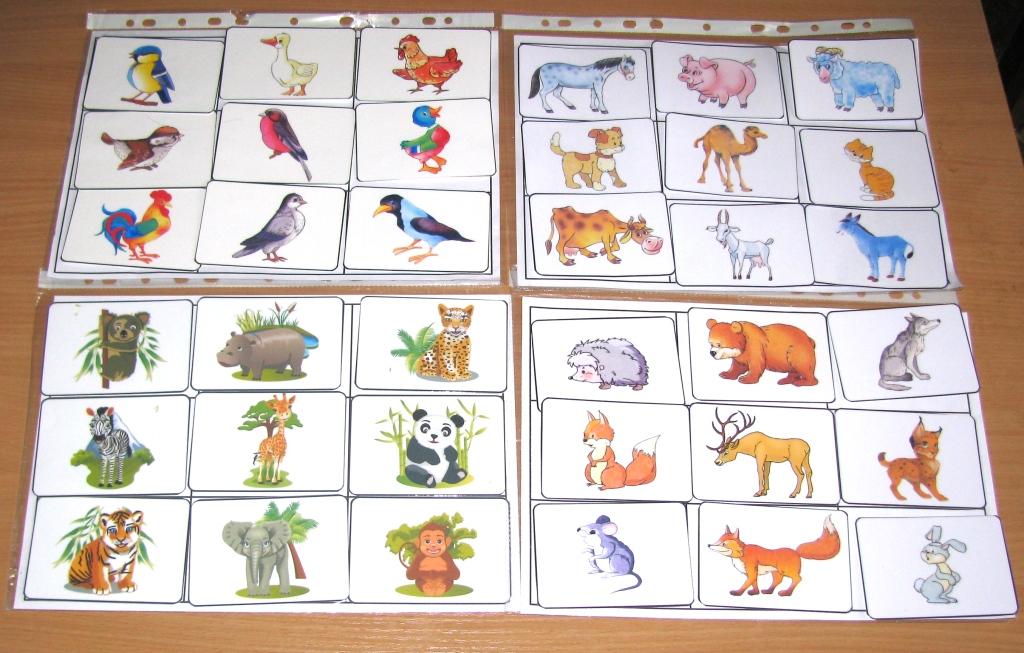 Д/и «Кто где живет?»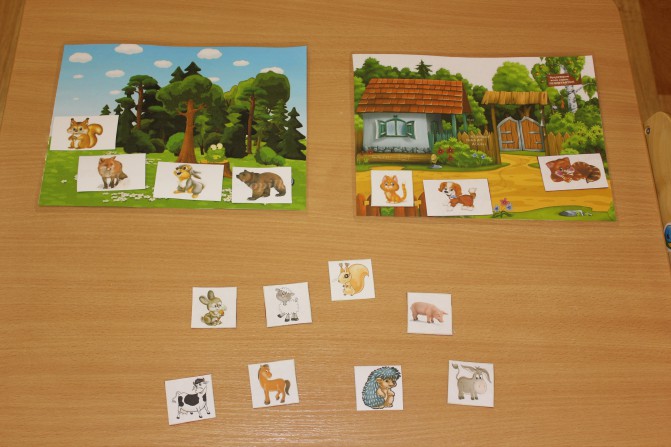 Д/и «Собери урожай»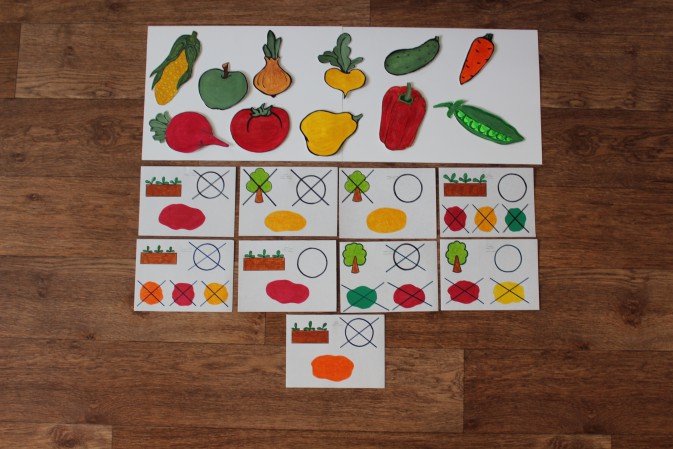 Д/и «Сосчитай»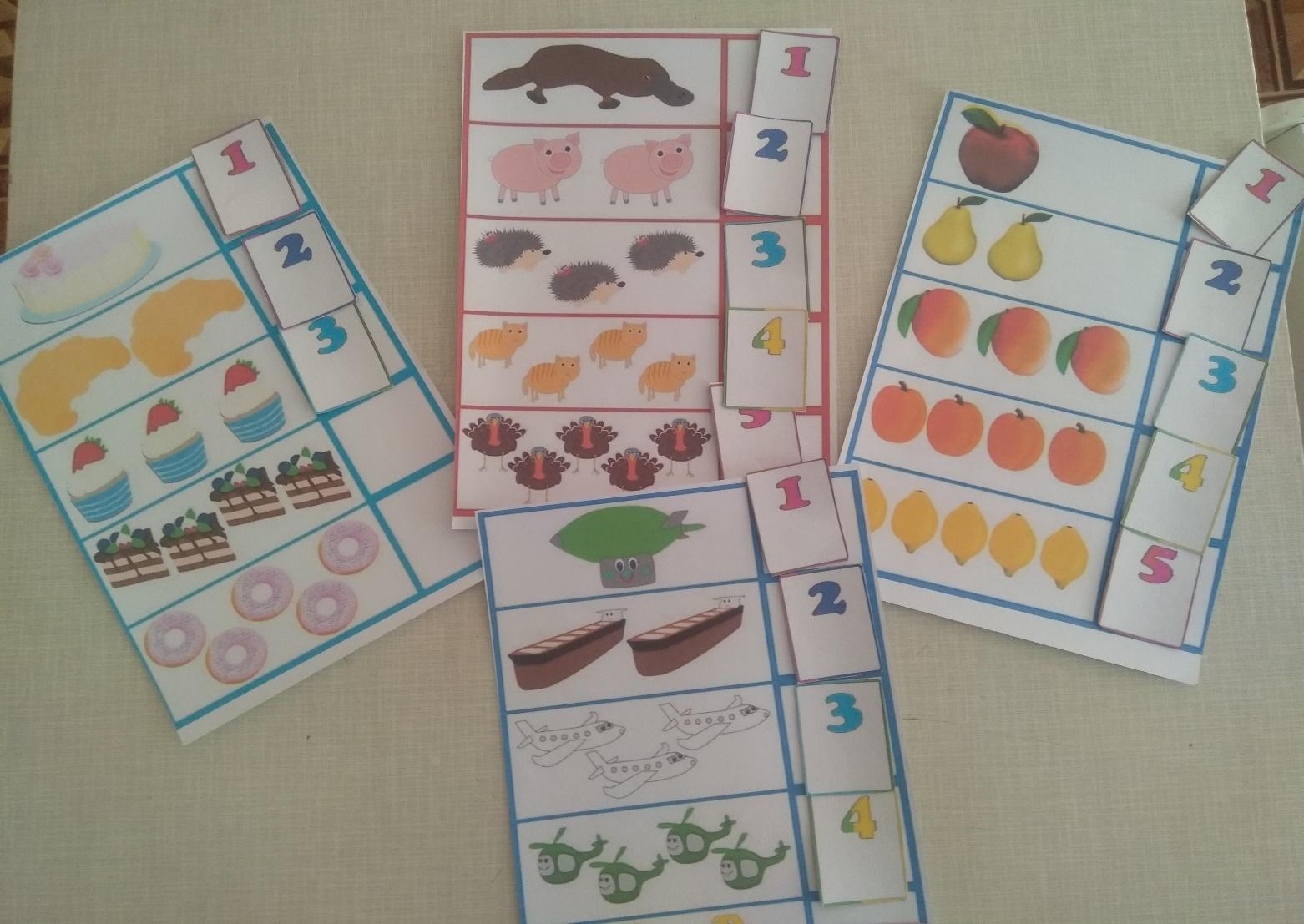 Д/и с прищепками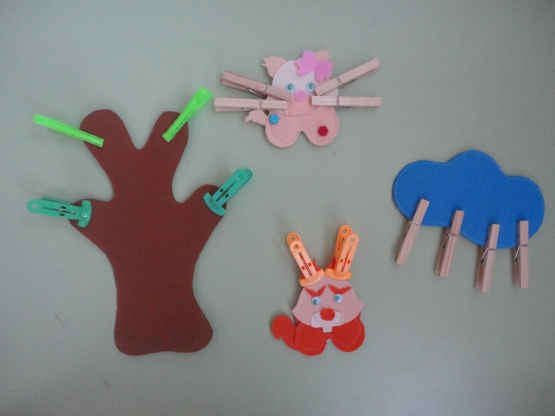 Д/и «Подбери по цвету»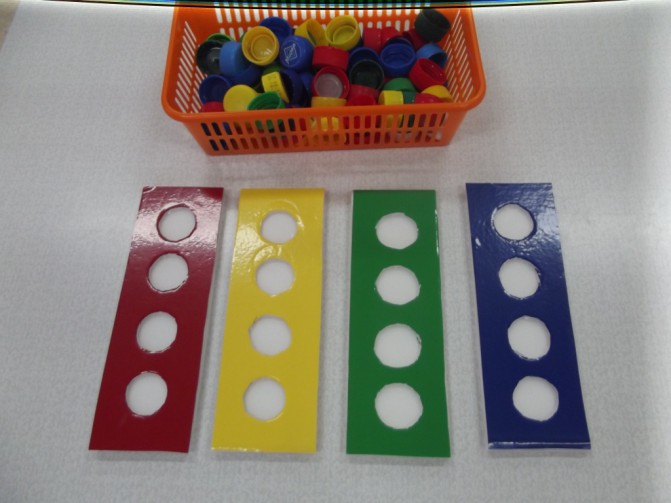 